С целью  признания вклада  передовиков  агропромышленного производства в развитие экономики Ленинградской области,  поощрения   деятельности предприятий, организаций и учреждений, различных форм собственности комитет по агропромышленному и рыбохозяйственному комплексу Ленинградской области объявляет  о проведении конкурсного отбора на соискание Почетного звания в конкурсах:- « Лучший по профессии» (в номинациях);- «Лучшее предприятие агропромышленного комплекса Ленинградской области» (в номинациях);- «Лучшее муниципальное образование»; - «Аграрная династия»;- «Лучшая презентация агропромышленного предприятия» на тему «Преемственность поколений в стратегии развития АПК Ленинградской области»- «Лучший садовый участок Ленинградской области»;- «Лучшее садоводческое объединение жителей Ленинградской области»;Конкурс является открытым. В конкурсах могут принять участие предприятия, организации, учреждения агропромышленного и рыбохозяйственного комплекса Ленинградской области, зарегистрированные на территории Ленинградской области и включенные в Перечень организаций, крестьянских (фермерских) хозяйств и индивидуальных предпринимателей - сельскохозяйственных товаропроизводителей, курируемых комитетом, муниципальные образования, садоводческие товарищества Ленинградской области деятельность которых, на 01 октября 2019 года, соответствует требованиям п. 2.2 Порядка, утвержденного Постановлением Правительства Ленинградской области  от 4 февраля 2014 г. N 15 «Об утверждении порядков предоставления субсидий из областного  бюджета Ленинградской области и поступивших в порядке софинансирования средств Федерального бюджета в рамках государственной программы Ленинградской области «Развитие сельского хозяйства Ленинградской области», а именно:- отсутствие неисполненной обязанности по уплате налогов, сборов, страховых взносов, пеней, штрафов, процентов, подлежащих уплате в соответствии с законодательством Российской Федерации о налогах и сборах;- отсутствие просроченной задолженности по возврату в бюджет бюджетной системы Российской Федерации, из которого планируется предоставление субсидии в соответствии с правовым актом, субсидий, бюджетных инвестиций, предоставленных в том числе в соответствии с иными правовыми актами, и иной просроченной задолженности перед бюджетом бюджетной системы Российской Федерации, из которого планируется предоставление субсидии в соответствии с правовым актом;- отсутствие просроченной (более трех месяцев) задолженности по заработной плате (за исключением граждан, ведущих личное подсобное хозяйство);- юридические лица не должны находиться в процессе реорганизации, ликвидации, банкротства, а индивидуальные предприниматели не должны прекратить деятельность в качестве индивидуального предпринимателя;- юридические лица, крестьянские (фермерские) хозяйства, индивидуальные предприниматели  не должны быть внесены в реестр недобросовестных поставщиков, оформив заявку на участие  в установленном порядке. Прошу информировать  предприятия и организации агропромышленного комплекса о возможности принять участие в  областных конкурсах по присвоению Почетного звания и ежегодном областном конкурсе «Лучшая презентация итогов деятельности предприятия агропромышленного и рыбохозяйственного комплекса» и оказать содействие в формировании конкурсных заявок, а также принять активное участие в конкурсе «Лучшее муниципальное образование».Условия конкурсов и порядок представления заявок утверждены распоряжением комитета по агропромышленному и рыбохозяйственному комплексу Ленинградской области от 16 октября 2019 года  № 142 «О порядке проведения ежегодных областных конкурсов по присвоению Почетного звания и ежегодного областного конкурса «Лучшая презентация итогов деятельности предприятия агропромышленного и рыбохозяйственного комплекса», размещенного на официальном сайте комитета в информационно-телекоммуникационной сети «Интернет»:http://agroprom.lenobl.ru/o-komitete/napravleniya-deyatelnosti/kadrovaya-politika/konkursy-na-soiskanie-pochetnogo-zvaniya/ Обращаю особое  внимание, что заявка на соискание Почетного звания  «Лучший по профессии» включает в себя:- ходатайство администрации муниципального района;- представление на  каждого участника конкурса,  составленное согласно  Положениям по каждому конкурсу:- фотографию участника конкурса, сделанную на рабочем месте, на которой необходимо указать наименование конкурса, предприятие, где работает специалист-участник конкурса.Заявки принимаются  в  срок  до  28.10.2019 г. включительно. Прошу направить электронную версию заявки по  адресу: ms_zelenskaja@lenreg.ruС уважением,Заместитель Председателя Правительства Ленинградской области –   председатель комитета по агропромышленному и рыбохозяйственному комплексу                                                   О.М.  МалащенкоЗеленская  М.С.(611-48-79)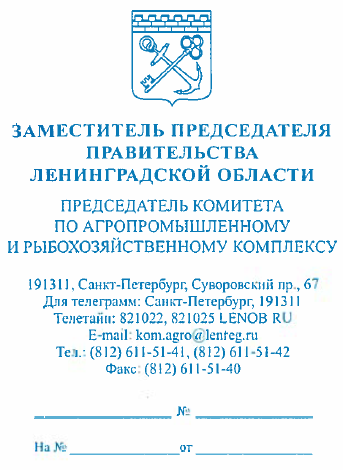                                                                                        Главе  администрации                                                                         Муниципального района                                                                                      Ленинградской области        